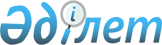 Об утверждении бюджета Власовского сельского округа Аккайынского района на 2021-2023 годыРешение маслихата Аккайынского района Северо-Казахстанской области от 8 января 2021 года № 44-19. Зарегистрировано Департаментом юстиции Северо-Казахстанской области 12 января 2021 года № 6943
      Сноска. Вводится в действие с 01.01.2021 в соответствии с пунктом 7 настоящего решения.
      В соответствии с пунктом 2 статьи 9-1, статьей 75 Бюджетного кодекса Республики Казахстан от 4 декабря 2008 года, подпунктом 2-7) пункта 2 статьи 6 Закона Республики Казахстан от 23 января 2001 года "О местном государственном управлении и самоуправлении в Республике Казахстан" маслихат Аккайынского района Северо-Казахстанской области РЕШИЛ:
      1. Утвердить бюджет Власовского сельского округа Аккайынского района на 2021-2023 годы согласно приложениям 1, 2 и 3 к настоящему решению соответственно, в том числе на 2021 год в следующих объемах:
      1) доходы – 35008,4 тысяч тенге:
      налоговые поступления - 1677 тысяч тенге;
      неналоговые поступления - 246 тысяч тенге;
      поступления от продажи основного капитала - 0 тысяч тенге;
      поступления трансфертов – 33085,4 тысяч тенге;
      2) затраты – 37043,4 тысяч тенге;
      3) чистое бюджетное кредитование - 0 тысяч тенге:
      бюджетные кредиты - 0 тысяч тенге;
      погашение бюджетных кредитов - 0 тысяч тенге;
      4) сальдо по операциям с финансовыми активами - 0 тысяч тенге:
      приобретение финансовых активов - 0 тысяч тенге;
      поступления от продажи финансовых активов государства-0 тысяч тенге;
      5) дефицит (профицит) бюджета - -2035тысяч тенге;
      6) финансирование дефицита (использование профицита) бюджета 
      - 2035 тысяч тенге:
      поступление займов - 0 тысяч тенге;
      погашение займов - 0 тысяч тенге;
      используемые остатки бюджетных средств – 2035 тысяч тенге.
      Сноска. Пункт 1 в редакции решения маслихата Аккайынского района Северо-Казахстанской области от 19.07.2021 № 4-9 (вводится в действие с 01.01.2021); в редакции решения маслихата Аккайынского района Северо-Казахстанской области от 29.10.2021 № 6-13 (вводится в действие с 01.01.2021).


      2. Установить, что доходы бюджета сельского округа на 2021 год формируются в соответствии с Бюджетным кодексом Республики Казахстан за счет следующих налоговых поступлений:
      1) налог на имущество физических лиц по объектам обложения данным налогом, находящимся на территории села, сельского округа;
      2) земельный налог на земли населенных пунктов с физических и юридических лиц по земельным участкам, находящимся на территории села;
      3) налог на транспортные средства:
      с физических лиц, место жительства которых находится на территории села;
      с юридических лиц, место нахождения которых, указываемое в их учредительных документах, располагается на территории села.
      3. Установить, что доходы бюджета сельского округа формируются за счет следующих неналоговых поступлений:
      1) штрафы, налагаемые акимами сельских округов за административные правонарушения;
      2) добровольные сборы физических и юридических лиц;
      3) доходы от коммунальной собственности сельского округа (коммунальной собственности местного самоуправления):
      поступления части чистого дохода коммунальных государственных предприятий, созданных по решению аппарата акима сельского округа;
      доходы на доли участия в юридических лицах, находящиеся в коммунальной собственности сельского округа (коммунальной собственности местного самоуправления);
      доходы от аренды имущества коммунальной собственности сельского округа (коммунальной собственности местного самоуправления);
      другие доходы от коммунальной собственности сельского округа (коммунальной собственности местного самоуправления);
      4) другие неналоговые поступления в бюджет сельского округа.
      4. Установить, что доходами в бюджет сельского округа от продажи основного капитала являются деньги от продажи государственного имущества, закрепленного за государственными учреждениями, финансируемыми из бюджета сельского округа.
      5. Установить бюджетную субвенцию, передаваемую из бюджета района в бюджет сельского округа в сумме 25912 тысяч тенге.
      6. Предусмотреть целевые текущие трансферты, передаваемые из районного бюджета в бюджет сельского округа в сумме 995 тысяч тенге.
      7. Настоящее решение вводится в действие с 1 января 2021 года. Бюджет Власовского сельского округа Аккайынского района на 2021 год
      Сноска. Приложение 1 в редакции решения маслихата Аккайынского района Северо-Казахстанской области от 19.07.2021 № 4-9 (вводится в действие с 01.01.2021); в редакции решения маслихата Аккайынского района Северо-Казахстанской области от 29.10.2021 № 6-13 (вводится в действие с 01.01.2021). Бюджет Власовского сельского округа Аккайынского района на 2022 год Бюджет Власовского сельского округа Аккайынского района на 2023год
					© 2012. РГП на ПХВ «Институт законодательства и правовой информации Республики Казахстан» Министерства юстиции Республики Казахстан
				
      Председатель XLIV сессии маслихатаАккайынского районаСеверо-Казахстанской области

А. Акмамбаева

      Секретарь маслихатаАккайынского районаСеверо-Казахстанской области

С. Муканов
Приложение 1 к решениюмаслихата Аккайынского районаСеверо-Казахстанской областиот 8 января 2021 года№ 44-19
Категория
Класс
Класс
Подкласс
Наименование
Сумма,
тысяч тенге
1) Доходы
35008,4
1
Налоговые поступления
1677
04
04
Налоги на собственность
1677
1
Налоги на имущество
33
3
Земельный налог
71
4
Налог на транспортные средства
1573
2
Неналоговые поступления
246
3
Поступления от продажи основного капитала
0
4
Поступления трансфертов
33085,4
02
02
Трансферты из вышестоящих органов государственного управления
33085,4
3
Трансферты из районного (города областного значения) бюджета
33085,4
Функциональная группа
Функциональная подгруппа
Администратор бюджетных программ
Программа
Наименование
Сумма,
тысяч тенге
2) Затраты
37043,4
01
Государственные услуги общего характера
18052,4
1
Представительные, исполнительные и другие органы, выполняющие общие функции государственного управления
18052,4
124
Аппарат акима города районного значения, села, поселка, сельского округа
18052,4
001
Услуги по обеспечению деятельности акима города районного значения, села, поселка, сельского округа
18052,4
07
Жилищно-коммунальное хозяйство
3199
3
Благоустройство населенных пунктов
3199
124
Аппарат акима города районного значения, села, поселка, сельского округа
3199
008
Освещение улиц в населенных пунктах
1694
009
Обеспечение санитарии населенных пунктов
900
011
Благоустройство и озеленение населенных пунктов
605
08
Культура, спорт, туризм и информационное пространство
14597
1
Деятельность в области культуры
14597
124
Аппарат акима города районного значения, села, поселка, сельского округа
14597
006
Поддержка культурно-досуговой работы на местном уровне
14597
12
Транспорт и коммуникации
200
1
Автомобильный транспорт
200
124
Аппарат акима города районного значения, села, поселка, сельского округа
200
013
Обеспечение функционирования автомобильных дорог в городах районного значения, селах, поселках, сельских округах
200
13
Прочие
994,4
9
Прочие
994,4
124
Аппарат акима города районного значения, села, поселка, сельского округа
994,4
040
Реализация мероприятий для решения вопросов обустройства населенных пунктов в реализацию мер по содействию экономическому развитию регионов в рамках Государственной программы развития регионов
994,4
15
Трансферты
0,6
1
Трансферты
0,6
124
Аппарат акима города районного значения, села, поселка, сельского округа
0,6
048
Возврат неиспользованных (недоиспользованных) целевых трансфертов
0,6
3) Чистое бюджетное кредитование
0
Бюджетные кредиты
0
Погашение бюджетных кредитов
0
4) Сальдо по операциям с финансовыми активами
0
Приобретение финансовых активов
0
Поступления от продажи финансовых активов государства
0
5) Дефицит (профицит) бюджета
-2035
6) Финансирование дефицита (использование профицита) бюджета
2035
Поступления займов
0
Погашение займов
0
Категория
Класс
Класс
Подкласс
Наименование
Сумма,
тысяч тенге
8
Используемые остатки бюджетных средств
2035
01
01
Остатки бюджетных средств
2035
1
Свободные остатки бюджетных средств
2035Приложение 2 к решению маслихата Аккайынского районаСеверо-Казахстанской областиот 8 января 2021 года № 44-19
Категория
Класс
Подкласс
Наименование
Сумма, тысяч тенге
1) Доходы
29941
1
Налоговые поступления
2396
04
Налоги на собственность
2396
1
Налоги на имущество
35
3
Земельный налог
75
4
Налог на транспортные средства
2286
2
Неналоговые поступления
257
01
Доходы от государственной собственности
257
5
Доходы от аренды имущества, находящегося в государственной собственности
257
3
Поступления от продажи основного капитала
0
4
Поступления трансфертов
27288
02
Трансферты из вышестоящих органов государственного управления
27288
3
Трансферты из районного (города областного значения) бюджета
27288
Функциональная группа
Администратор бюджетных программ
Программа
Наименование
Сумма, тысяч тенге
2) Затраты
29941
01
Государственные услуги общего характера
15791
124
Аппарат акима города районного значения, села, поселка, сельского округа
15791
001
Услуги по обеспечению деятельности акима города районного значения, села, поселка, сельского округа
15791
07
Жилищно-коммунальное хозяйство
1071
124
Аппарат акима города районного значения, села, поселка, сельского округа
1071
008
Освещение улиц в населенных пунктах
546
009
Обеспечение санитарии населенных пунктов
210
011
Благоустройство и озеленение населенных пунктов
315
08
Культура, спорт, туризм и информационное пространство
12034
124
Аппарат акима города районного значения, села, поселка, сельского округа
12034
006
Поддержка культурно-досуговой работы на местном уровне
12034
13
Прочие
1045
124
Аппарат акима города районного значения, села, поселка, сельского округа
1045
040
Реализация мероприятий для решения вопросов обустройства населенных пунктов в реализацию мер по содействию экономическому развитию регионов в рамках Программы развития регионов до 2025 года
1045
3) Чистое бюджетное кредитование
0
Бюджетные кредиты
0
Погашение бюджетных кредитов
0
4) Сальдо по операциям с финансовыми активами
0
Приобретение финансовых активов
0
Поступления от продажи финансовых активов государства
0
5) Дефицит (профицит) бюджета
0
6) Финансирование дефицита (использование профицита) бюджета
0
Поступления займов
0
Погашение займов
0
Категория
Класс
Подкласс
Наименование
Сумма, тысяч тенге
8
Используемые остатки бюджетных средств
0
01
Остатки бюджетных средств
0
1
Свободные остатки бюджетных средств
0Приложение 3 к решениюмаслихата Аккайынского районаСеверо-Казахстанской областиот 8 января 2021 года № 44-19
Категория
Класс
Подкласс
Наименование
Сумма, тысяч тенге
1) Доходы
30473
1
Налоговые поступления
2503
04
Налоги на собственность
2503
1
Налоги на имущество
36
3
Земельный налог
78
4
Налог на транспортные средства
2389
2
Неналоговые поступления
270
01
Доходы от государственной собственности
270
5
Доходы от аренды имущества, находящегося в государственной собственности
270
3
Поступления от продажи основного капитала
0
4
Поступления трансфертов
27700
02
Трансферты из вышестоящих органов государственного управления
27700
3
Трансферты из районного (города областного значения) бюджета
27700
Функциональная группа
Администратор бюджетных программ
Программа
Наименование
Сумма, тысяч тенге
2) Затраты
30473
01
Государственные услуги общего характера
16001
124
Аппарат акима города районного значения, села, поселка, сельского округа
16001
001
Услуги по обеспечению деятельности акима города районного значения, села, поселка, сельского округа
16001
07
Жилищно-коммунальное хозяйство
1123
124
Аппарат акима города районного значения, села, поселка, сельского округа
1123
008
Освещение улиц в населенных пунктах
573
009
Обеспечение санитарии населенных пунктов
220
011
Благоустройство и озеленение населенных пунктов
330
08
Культура, спорт, туризм и информационное пространство
12252
124
Аппарат акима города районного значения, села, поселка, сельского округа
12252
006
Поддержка культурно-досуговой работы на местном уровне
12252
13
Прочие
1097
124
Аппарат акима города районного значения, села, поселка, сельского округа
1097
040
Реализация мероприятий для решения вопросов обустройства населенных пунктов в реализацию мер по содействию экономическому развитию регионов в рамках Программы развития регионов до 2025 года
1097
3) Чистое бюджетное кредитование
0
Бюджетные кредиты
0
Погашение бюджетных кредитов
0
4) Сальдо по операциям с финансовыми активами
0
Приобретение финансовых активов
0
Поступления от продажи финансовых активов государства
0
5) Дефицит (профицит) бюджета
0
6) Финансирование дефицита (использование профицита) бюджета
0
Поступления займов
0
Погашение займов
0
Категория
Класс
Подкласс
Наименование
Сумма, тысяч тенге
8
Используемые остатки бюджетных средств
0
01
Остатки бюджетных средств
0
1
Свободные остатки бюджетных средств
0